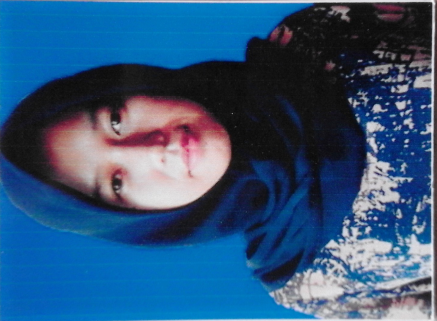 BIODATATEBING, 20 SEPTEMBER 2016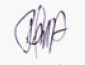                        NELANama:NELATempat, Tanggal lahir :TEBING 13 MEI 1994Jenis Kelamin:PREMPUANAlamat:TEBING BARATRT/RW:006/003Kel/Desa:TEBINGkecamatan:KELAPAAgama:ISLAMPekerjaan:PELAJAR/MAHASISWAkewarnegaraan:INDONESIA